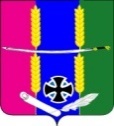 АДМИНИСТРАЦИЯ ВАСЮРИНСКОГО СЕЛЬСКОГО ПОСЕЛЕНИЯ ДИНСКОГО РАЙОНАПОСТАНОВЛЕНИЕот 03.10.2022 		                                                                  		№ 255станица ВасюринскаяО внесении изменений в постановление администрации Васюринского сельского поселения Динского района от 11 ноября 2020 года №282 «Об утверждении муниципальной программы «Развитие дорожного хозяйства» (в ред. от 18.01.2021 г. №02, от 15.02.2021 №22, от 04.03.2021 г. № 41, от 06.04.2021 №70, от 12.04.2021 №75, от 16.04.2021 №81, от 12.05.2021 г. №101, от 19.05.2021 №109, от 01.06.2021 №129, от 11.06.2021 г №149, от 01.07.2021 г №161, от 01.09.2021 г. №207, от 06.09.202г №214, от 05.10.2021 №239, от 11.10.2021 №242, от 01.11.2021 г. №255, от 11.11.2021 г №271, от 11.11.2021 г №273, от 23.11.2021  №310, №339 от 23.12.2021, от 18.01.2022 г. №11, от 27.01.2022 №20, от 21.02.2022 г №47, от 11.03.2022 №61, от 13.05.2022 №116, от 26.05.2022 г. №129, от 30.05.2022 г. №133, от 15.06.2022 г. №160, от 19.09.2022 г. №245)В соответствии с Федеральным законом Российской Федерации от 06 октября 2003 года №131 – ФЗ «Об общих принципах организации местного самоуправления в Российской Федерации», руководствуясь Уставом Васюринского сельского поселения Динского района, п о с т а н о в л я ю:Внести изменения в постановление администрации Васюринского сельского поселения Динского района от 11 ноября 2020 года №282 «Об утверждении муниципальной программы «Развитие дорожного хозяйства» (в ред. от 18.01.2021 г. №02 от 15.02.2021 №22, от 04.03.2021 г. № 41, от 06.04.2021 №70, от 12.04.2021 №75, от 16.04.2021 №81, от 12.05.2021 г. №101, от 19.05.2020 №109, от 01.06.2021 г. №129, от 11.06.2021 г №149 от 01.07.2021 г №161 от 01.09.2021 г. №207, от 06.09.202г №214, от 05.10.2021 №239, от 11.10.2021 №242, от 01.11.2021 г. №255, от 11.11.2021 г №271, от 11.11.2021 г №273, от 23.11.2021  №310, №339 от 23.12.2021, от 18.01.2022 г. №11, от 27.01.2022 №20, от 21.02.2022 г №47, от 11.03.2022 №61, от 13.05.2022 №116, от 26.05.2022 г. №129, от 30.05.2022 г. №133, от 15.06.2022 г. №160, от 19.09.2022 г. №245) в приложение 1,2.3,4,5 (прилагается).Начальнику финансового отдела администрации Васюринского сельского поселения Динского района Плешань А.В. предусмотреть финансирование мероприятий по реализации программы в пределах средств, предусмотренных в бюджете поселения.Начальнику общего отдела Дзыбовой З.К. обнародовать настоящее постановление и разместить на официальном сайте Васюринского сельского поселения (www.vasyurinskaya.ru).Контроль за исполнением настоящего постановления оставляю за собой.Настоящее постановление вступает в силу со дня его подписания.Исполняющий обязанности главы Васюринского сельского поселения 					С.И. БутенкоПАСПОРТмуниципальной программы муниципального образования Васюринское сельское поселение Динского района«Развитие дорожного хозяйства»Содержание проблемы и обоснование ее решения программными методамиНа территории Российской Федерации реализуется национальный проект "Безопасные и качественные автомобильные дороги" и государственная программа Краснодарского края «Развитие сети автомобильных дорог Краснодарского края». Создание современной, комфортной и надежной транспортной инфраструктуры — одна из главных задач достигаемая путем реализации ежегодного комплекса первоочередных мероприятий данных проектов. На территории Васюринского сельского поселения Динского района (далее также – сельское поселение) ремонт дорог местного значения осуществляется за счёт денежных средств местного бюджета, что часто недостаточно для создания комфортных условий эксплуатации объектов транспортной инфраструктуры.Одним из основополагающих условий развития поселения является комплексное развитие систем жизнеобеспечения Васюринского сельского поселения. Этапом, предшествующим разработке основных мероприятий Программы, является проведение анализа и оценка социально-экономического и территориального развития сельского поселения.Анализ и оценка социально-экономического и территориального развития муниципального образования, а также прогноз его развития проводится по следующим направлениям:демографическое развитие;перспективное строительство;состояние транспортной инфраструктуры;Программа направлена на обеспечение надежного и устойчивого обслуживания потребителей услугами, снижение износа объектов транспортной инфраструктуры.1.1. Демографическое развитие муниципального образованияМуниципальное образование «Васюринское сельское поселение» расположено в центральной части Краснодарского края Васюринское сельское поселение образовано в 2006 году. Административный центр Васюринское сельского поселения – станица Васюринское расположена в 25 км. от административного центра Динского района -  станицы Динская и 30 км. от административного центра Краснодарского края – г. Краснодара. Застройка поселения представлена различными по этажности домовладениями, имеются многоквартирные дома, здания производственного, социального назначения, торговой сферы и другие. В состав Васюринское сельского поселения входят три населенных пункта, с общей численностью населения – 14197 человек Общая площадь земель муниципального образования - 15 134 га, в том числе земель сельхозугодий – 12 728  га,  площадь застроенных земель – 847 га. Общая протяженность дорог местного значения –85,15 км. Показатели демографического развития поселения являются ключевым инструментом оценки развития сельского поселения, как среды жизнедеятельности человека. Согласно статистическим показателям и сделанным на их основе оценкам, динамика демографического развития Васюринское сельского поселения характеризуется следующими показателями:В период с 2017 по 2020 гг. численность населения поселения прирастала, но недостаточными темпами.      	Для достижения целей Программы принимается условие, при котором численность жителей имеет тенденцию роста.2. Основные цели и задачи, сроки и этапы реализации ПрограммыОсновными целями Программы являются:- увеличение доли автомобильных дорог регионального значения, соответствующих нормативным требованиям и установленных на федеральном уровне требований безопасности автомобильных дорог; - использование новых и наилучших технологий, материалов и технических решений повторного применения- создание условий для приведения объектов и дорожной инфраструктуры в соответствие со стандартами качества, обеспечивающими комфортные условия для проживания граждан и улучшения экологической обстановки на территории  Администрация Васюринского сельского поселения сельского поселения.Основными задачами Программы на реализацию которых направляются бюджетные средства должны быть предназначены для реализации проектов модернизации объектов транспортной инфраструктуры и дорожного хозяйства, связанных с:- модернизацией, ремонтом, реконструкцией, строительством объектов благоустройства и дорожного хозяйства;- применением новых механизмов развития и эксплуатации дорожной сети, наилучших технологий и материалов; - ремонтом дорог, имеющих высокую социальную значимость для населения3.Сроки и этапы реализации программы.Срок действия программы рассчитан на период 2021-2024 годы. Реализация программы будет осуществляться весь период.4. Мероприятия по развитию системы транспортной инфраструктуры и дорожного хозяйства, целевые индикаторы 3.1. Общие положенияОсновными факторами, определяющими направления разработки Программы, являются:- состояние существующей системы транспортной инфраструктуры;- тенденции социально-экономического развития поселения, характеризующиеся незначительным повышением численности населения, развитием рынка жилья, сфер обслуживания и промышленности;Мероприятия разрабатывались исходя из целевых индикаторов, представляющих собой доступные наблюдению и измерению характеристики состояния и развития системы транспортной инфраструктуры. Разработанные программные мероприятия систематизированы по степени их актуальности. Список мероприятий на конкретном объекте детализируется после разработки проектно-сметной документации.Стоимость мероприятий определена ориентировочно основываясь на стоимости  уже проведенных аналогичных мероприятий.5. Обоснование ресурсного обеспечения муниципальной программы.Общий объем финансирования, необходимый для реализации мероприятий муниципальной программы, составляет: 99 302,5 тыс. рублей, в том числе: Привлечение средств из федерального и краевого бюджетов на условиях софинансирования мероприятий муниципальной программы будет осуществляться в соответствии с федеральным и краевым законодательством. Источниками финансирования мероприятий Программы являются средства федерального бюджета, бюджета Краснодарского края и бюджета Васюринского сельского поселения, а также внебюджетные источники. Объемы финансирования мероприятий из федерального и регионального бюджета определяются после принятия федеральных, государственных и краевых программ и подлежат уточнению после формирования краевого бюджета на соответствующий финансовый год с учетом результатов реализации мероприятий в предыдущем финансовом году.Перечень программных мероприятий приведен в приложении № 3 к Программе.7. Механизм реализации  Программы и контроль за ходом ее выполненияРеализация Программы осуществляется Администрацией Васюринского сельского поселения. Для решения задач Программы предполагается использовать средства федерального, краевого бюджета, в т.ч. выделяемые на целевые программы Краснодарского края, средства местного бюджета, собственные средства хозяйствующих субъектов. В рамках реализации данной Программы в соответствии со стратегическими приоритетами развития Васюринского сельского поселения, генеральным планом, основными направлениями сохранения и развития инженерной инфраструктуры будет осуществляться мониторинг проведенных мероприятий и на основе этого осуществляться корректировка мероприятий Программы. Основные целевые индикаторы реализации мероприятий Программы:Содержание дорог в требуемом техническом состоянии;Обеспечение безопасности дорожного движения.Исполнителями Программы являются администрация Васюринского сельского поселения и организации коммунального комплекса.Контроль за реализацией Программы осуществляет Администрация Васюринского сельского поселения Динского района и Совет Васюринского сельского поселения.Изменения в Программе и сроки ее реализации, а также объемы финансирования из местного бюджета могут быть пересмотрены Администрацией поселения по ее инициативе или по предложению организаций в части изменения сроков реализации и мероприятий Программы.5. Оценка эффективности реализации Программы.Основными результатами реализации мероприятий являются:- модернизация и обновление, транспортной инфраструктуры поселения; - устранение причин возникновения аварийных ситуаций, угрожающих жизнедеятельности человека;- повышение комфортности и безопасности жизнедеятельности населения.Специалист отдела ЖКХ Васюринского сельского поселения				 А.Н. ШтуканеваСпециалист отдела ЖКХ Васюринского сельского поселения											 А.Н. ШтуканеваПЕРЕЧЕНЬ ОСНОВНЫХ МЕРОПРИЯТИЙ МУНИЦИПАЛЬНОЙ ПРОГРАММЫ  «Развитие дорожного хозяйства»Специалист отдела ЖКХВасюринского сельского поселения												 А.Н. ШтуканеваПАСПОРТподпрограммы «Сети автомобильных дорог»Специалист отдела ЖКХ Васюринского сельского поселения					 А.Н. ШтуканеваПЕРЕЧЕНЬ МЕРОПРИЯТИЙ ПОДПРОГРАММЫ «Сети автомобильных дорог»Специалист отдела ЖКХВасюринского сельского поселения												 А.Н. Штуканева	ПАСПОРТподпрограммы «Повышение безопасности дорожного движения»Специалист отдела ЖКХ Васюринского сельского поселения					 А.Н. ШтуканеваПЕРЕЧЕНЬ МЕРОПРИЯТИЙ ПОДПРОГРАММЫ «Повышение безопасности дорожного движения»Специалист отдела ЖКХВасюринского сельского поселения												 А.Н. ШтуканеваПРИЛОЖЕНИЕ № 1к постановлению администрации Васюринского сельского поселения Динского района «Об утверждении муниципальной программы«Развитие дорожного хозяйства»от 03.10.2022 № 255Координатор муниципальной программыОтдел ЖКХ Штуканева А.Н.Координаторы подпрограмм муниципальной программыОтдел ЖКХ Штуканева А.Н.Участники муниципальной программыАдминистрация Васюринского сельского поселенияПодпрограммы муниципальной программыСети автомобильных дорог,Повышение безопасности дорожного движенияЦели муниципальной программыРешение проблем улично-дорожной сети и безопасности дорожного движения в Васюринском сельском поселенииЗадачи муниципальной программыУлучшение качества покрытия улично-дорожной сети, уменьшение количества ДТП, увеличение инвестиционной привлекательностиПеречень целевых показателей муниципальной программыЯмочный ремонт, ремонт дорог в гравийном исполнении, грейдирование, приобретение ГПС, изготовление ПСД, капитальный ремонт дорог, дислокация дорожных знаков на территории поселения: установка отсутствующих дорожных знаков и их тех. обслуживание, установка пешеходных ограждений, установка светофоров Т7Этапы и сроки реализациимуниципальной программы2021-2025 годы Объемы бюджетных ассигнований муниципальной программыОбщий объем финансирования составляет: 101 083,0 тыс. рублей в том числе:за счет средств федерального бюджета:2021 год - 0,0 тыс. рублей;2022 год – 0,0 тыс. рублей;2023 год - 0,0 тыс. рублей;2024 год - 0,0 тыс. рублей;2025 год – 0,0 тыс. рублейза счет средств краевого бюджета:2021 год – 10 690,6 тыс. рублей;2022 год – 67 436,1 тыс. рублей;2023 год - 0,0 тыс. рублей;2024 год - 0,0 тыс. рублей;2025 год – 0,0 тыс. рублейза счет средств местного бюджета:2021 год – 8 117,5 тыс. рублей;2022 год – 14 428,3 тыс. рублей;2023 год - 0,0 тыс. рублей;2024 год - 0,0 тыс. рублей;2025 год – 0,0 тыс. рублейза счет внебюджетных источников:2021 год - 0,0 тыс. рублей;2022 год - 0,0 тыс. рублей;2023 год - 0,0 тыс. рублей;2024 год - 0,0 тыс. рублей;2025 год – 0,0 тыс. рублей.Контроль за выполнениеммуниципальной программыАдминистрация Васюринского сельского поселенияНаименование показателяФактФактФактФактНаименование показателя2017 г.20182019 г.2020Численность населения поселения, человек14157141971419714197Годы реализацииОбъем финансирования, тыс. рублейОбъем финансирования, тыс. рублейОбъем финансирования, тыс. рублейОбъем финансирования, тыс. рублейОбъем финансирования, тыс. рублейГоды реализациивсегов разрезе источников финансированияв разрезе источников финансированияв разрезе источников финансированияв разрезе источников финансированияГоды реализациивсегофедеральный бюджеткраевой бюджетместный бюджетвнебюджетные источники202118 808,10,010 690,68 117,50,0202282 274,90,067 436,1 14 838,80,020230,00,00,00,00,0202410,00,00,00,00,020250,00,00,00,00,0Всего по муниципальной программе:101 083,00,0078 126,722 956,30,0ПРИЛОЖЕНИЕ № 2к постановлению администрации Васюринского сельского поселения Динского района «Об утверждении муниципальной программы«Развитие дорожного хозяйства»от 03.10.2022 № 255ЦЕЛИ, ЗАДАЧИ И ЦЕЛЕВЫЕ ПОКАЗАТЕЛИ МУНИЦИПАЛЬНОЙ ПРОГРАММЫ«Развитие дорожного хозяйства»ПРИЛОЖЕНИЕ № 2к постановлению администрации Васюринского сельского поселения Динского района «Об утверждении муниципальной программы«Развитие дорожного хозяйства»от 03.10.2022 № 255ЦЕЛИ, ЗАДАЧИ И ЦЕЛЕВЫЕ ПОКАЗАТЕЛИ МУНИЦИПАЛЬНОЙ ПРОГРАММЫ«Развитие дорожного хозяйства»ПРИЛОЖЕНИЕ № 2к постановлению администрации Васюринского сельского поселения Динского района «Об утверждении муниципальной программы«Развитие дорожного хозяйства»от 03.10.2022 № 255ЦЕЛИ, ЗАДАЧИ И ЦЕЛЕВЫЕ ПОКАЗАТЕЛИ МУНИЦИПАЛЬНОЙ ПРОГРАММЫ«Развитие дорожного хозяйства»ПРИЛОЖЕНИЕ № 2к постановлению администрации Васюринского сельского поселения Динского района «Об утверждении муниципальной программы«Развитие дорожного хозяйства»от 03.10.2022 № 255ЦЕЛИ, ЗАДАЧИ И ЦЕЛЕВЫЕ ПОКАЗАТЕЛИ МУНИЦИПАЛЬНОЙ ПРОГРАММЫ«Развитие дорожного хозяйства»ПРИЛОЖЕНИЕ № 2к постановлению администрации Васюринского сельского поселения Динского района «Об утверждении муниципальной программы«Развитие дорожного хозяйства»от 03.10.2022 № 255ЦЕЛИ, ЗАДАЧИ И ЦЕЛЕВЫЕ ПОКАЗАТЕЛИ МУНИЦИПАЛЬНОЙ ПРОГРАММЫ«Развитие дорожного хозяйства»ПРИЛОЖЕНИЕ № 2к постановлению администрации Васюринского сельского поселения Динского района «Об утверждении муниципальной программы«Развитие дорожного хозяйства»от 03.10.2022 № 255ЦЕЛИ, ЗАДАЧИ И ЦЕЛЕВЫЕ ПОКАЗАТЕЛИ МУНИЦИПАЛЬНОЙ ПРОГРАММЫ«Развитие дорожного хозяйства»ПРИЛОЖЕНИЕ № 2к постановлению администрации Васюринского сельского поселения Динского района «Об утверждении муниципальной программы«Развитие дорожного хозяйства»от 03.10.2022 № 255ЦЕЛИ, ЗАДАЧИ И ЦЕЛЕВЫЕ ПОКАЗАТЕЛИ МУНИЦИПАЛЬНОЙ ПРОГРАММЫ«Развитие дорожного хозяйства»ПРИЛОЖЕНИЕ № 2к постановлению администрации Васюринского сельского поселения Динского района «Об утверждении муниципальной программы«Развитие дорожного хозяйства»от 03.10.2022 № 255ЦЕЛИ, ЗАДАЧИ И ЦЕЛЕВЫЕ ПОКАЗАТЕЛИ МУНИЦИПАЛЬНОЙ ПРОГРАММЫ«Развитие дорожного хозяйства»ПРИЛОЖЕНИЕ № 2к постановлению администрации Васюринского сельского поселения Динского района «Об утверждении муниципальной программы«Развитие дорожного хозяйства»от 03.10.2022 № 255ЦЕЛИ, ЗАДАЧИ И ЦЕЛЕВЫЕ ПОКАЗАТЕЛИ МУНИЦИПАЛЬНОЙ ПРОГРАММЫ«Развитие дорожного хозяйства»ПРИЛОЖЕНИЕ № 2к постановлению администрации Васюринского сельского поселения Динского района «Об утверждении муниципальной программы«Развитие дорожного хозяйства»от 03.10.2022 № 255ЦЕЛИ, ЗАДАЧИ И ЦЕЛЕВЫЕ ПОКАЗАТЕЛИ МУНИЦИПАЛЬНОЙ ПРОГРАММЫ«Развитие дорожного хозяйства»ПРИЛОЖЕНИЕ № 2к постановлению администрации Васюринского сельского поселения Динского района «Об утверждении муниципальной программы«Развитие дорожного хозяйства»от 03.10.2022 № 255ЦЕЛИ, ЗАДАЧИ И ЦЕЛЕВЫЕ ПОКАЗАТЕЛИ МУНИЦИПАЛЬНОЙ ПРОГРАММЫ«Развитие дорожного хозяйства»ПРИЛОЖЕНИЕ № 2к постановлению администрации Васюринского сельского поселения Динского района «Об утверждении муниципальной программы«Развитие дорожного хозяйства»от 03.10.2022 № 255ЦЕЛИ, ЗАДАЧИ И ЦЕЛЕВЫЕ ПОКАЗАТЕЛИ МУНИЦИПАЛЬНОЙ ПРОГРАММЫ«Развитие дорожного хозяйства»№п/пНаименование целевого показателяНаименование целевого показателяЕдиницаизмеренияЕдиницаизмеренияСтатус*Значение показателейЗначение показателейЗначение показателейЗначение показателейЗначение показателейЗначение показателей№п/пНаименование целевого показателяНаименование целевого показателяЕдиницаизмеренияЕдиницаизмеренияСтатус*2021202120222023202420251223345567891.Муниципальная программа «Развитие дорожного хозяйства»Муниципальная программа «Развитие дорожного хозяйства»Муниципальная программа «Развитие дорожного хозяйства»Муниципальная программа «Развитие дорожного хозяйства»Муниципальная программа «Развитие дорожного хозяйства»Муниципальная программа «Развитие дорожного хозяйства»Муниципальная программа «Развитие дорожного хозяйства»Муниципальная программа «Развитие дорожного хозяйства»Муниципальная программа «Развитие дорожного хозяйства»Муниципальная программа «Развитие дорожного хозяйства»Муниципальная программа «Развитие дорожного хозяйства»Цель: Решение проблем улично-дорожной сети и безопасности дорожного движения в Васюринском сельском поселенииЦель: Решение проблем улично-дорожной сети и безопасности дорожного движения в Васюринском сельском поселенииЦель: Решение проблем улично-дорожной сети и безопасности дорожного движения в Васюринском сельском поселенииЦель: Решение проблем улично-дорожной сети и безопасности дорожного движения в Васюринском сельском поселенииЦель: Решение проблем улично-дорожной сети и безопасности дорожного движения в Васюринском сельском поселенииЦель: Решение проблем улично-дорожной сети и безопасности дорожного движения в Васюринском сельском поселенииЦель: Решение проблем улично-дорожной сети и безопасности дорожного движения в Васюринском сельском поселенииЦель: Решение проблем улично-дорожной сети и безопасности дорожного движения в Васюринском сельском поселенииЦель: Решение проблем улично-дорожной сети и безопасности дорожного движения в Васюринском сельском поселенииЦель: Решение проблем улично-дорожной сети и безопасности дорожного движения в Васюринском сельском поселенииЦель: Решение проблем улично-дорожной сети и безопасности дорожного движения в Васюринском сельском поселенииЗадача: Улучшение качества покрытия улично-дорожной сети, уменьшение количества ДТП, увеличение инвестиционной привлекательности   Задача: Улучшение качества покрытия улично-дорожной сети, уменьшение количества ДТП, увеличение инвестиционной привлекательности   Задача: Улучшение качества покрытия улично-дорожной сети, уменьшение количества ДТП, увеличение инвестиционной привлекательности   Задача: Улучшение качества покрытия улично-дорожной сети, уменьшение количества ДТП, увеличение инвестиционной привлекательности   Задача: Улучшение качества покрытия улично-дорожной сети, уменьшение количества ДТП, увеличение инвестиционной привлекательности   Задача: Улучшение качества покрытия улично-дорожной сети, уменьшение количества ДТП, увеличение инвестиционной привлекательности   Задача: Улучшение качества покрытия улично-дорожной сети, уменьшение количества ДТП, увеличение инвестиционной привлекательности   Задача: Улучшение качества покрытия улично-дорожной сети, уменьшение количества ДТП, увеличение инвестиционной привлекательности   Задача: Улучшение качества покрытия улично-дорожной сети, уменьшение количества ДТП, увеличение инвестиционной привлекательности   Задача: Улучшение качества покрытия улично-дорожной сети, уменьшение количества ДТП, увеличение инвестиционной привлекательности   Задача: Улучшение качества покрытия улично-дорожной сети, уменьшение количества ДТП, увеличение инвестиционной привлекательности   Подпрограммы муниципальной программыПодпрограммы муниципальной программыПодпрограммы муниципальной программыПодпрограммы муниципальной программыПодпрограммы муниципальной программыПодпрограммы муниципальной программыПодпрограммы муниципальной программыПодпрограммы муниципальной программыПодпрограммы муниципальной программыПодпрограммы муниципальной программыПодпрограммы муниципальной программы1.1.Подпрограмма № 1 «Сети автомобильных дорог»Подпрограмма № 1 «Сети автомобильных дорог»Подпрограмма № 1 «Сети автомобильных дорог»Подпрограмма № 1 «Сети автомобильных дорог»Подпрограмма № 1 «Сети автомобильных дорог»Подпрограмма № 1 «Сети автомобильных дорог»Подпрограмма № 1 «Сети автомобильных дорог»Подпрограмма № 1 «Сети автомобильных дорог»Подпрограмма № 1 «Сети автомобильных дорог»Подпрограмма № 1 «Сети автомобильных дорог»Подпрограмма № 1 «Сети автомобильных дорог»Цель: Решение проблем улично-дорожной сети в Васюринском сельском поселенииЦель: Решение проблем улично-дорожной сети в Васюринском сельском поселенииЦель: Решение проблем улично-дорожной сети в Васюринском сельском поселенииЦель: Решение проблем улично-дорожной сети в Васюринском сельском поселенииЦель: Решение проблем улично-дорожной сети в Васюринском сельском поселенииЦель: Решение проблем улично-дорожной сети в Васюринском сельском поселенииЦель: Решение проблем улично-дорожной сети в Васюринском сельском поселенииЦель: Решение проблем улично-дорожной сети в Васюринском сельском поселенииЦель: Решение проблем улично-дорожной сети в Васюринском сельском поселенииЦель: Решение проблем улично-дорожной сети в Васюринском сельском поселенииЦель: Решение проблем улично-дорожной сети в Васюринском сельском поселенииЗадача: Улучшение качества покрытия улично-дорожной сети, увеличение инвестиционной привлекательностиЗадача: Улучшение качества покрытия улично-дорожной сети, увеличение инвестиционной привлекательностиЗадача: Улучшение качества покрытия улично-дорожной сети, увеличение инвестиционной привлекательностиЗадача: Улучшение качества покрытия улично-дорожной сети, увеличение инвестиционной привлекательностиЗадача: Улучшение качества покрытия улично-дорожной сети, увеличение инвестиционной привлекательностиЗадача: Улучшение качества покрытия улично-дорожной сети, увеличение инвестиционной привлекательностиЗадача: Улучшение качества покрытия улично-дорожной сети, увеличение инвестиционной привлекательностиЗадача: Улучшение качества покрытия улично-дорожной сети, увеличение инвестиционной привлекательностиЗадача: Улучшение качества покрытия улично-дорожной сети, увеличение инвестиционной привлекательностиЗадача: Улучшение качества покрытия улично-дорожной сети, увеличение инвестиционной привлекательностиЗадача: Улучшение качества покрытия улично-дорожной сети, увеличение инвестиционной привлекательности1.1.1Ямочный ремонтЯмочный ремонткв. м.кв. м.31001001001.1.2Ремонт дворовых проезда по адресу: ул. Ставского 47 ул. Ставского между домами № 47 (площадка у входа в помещение 1-25); между домов 45 и 47 по ул. Ставского. Обустройство съездов, примыканий дорогРемонт дворовых проезда по адресу: ул. Ставского 47 ул. Ставского между домами № 47 (площадка у входа в помещение 1-25); между домов 45 и 47 по ул. Ставского. Обустройство съездов, примыканий дорогкв. м.кв. м.34764761.1.3Ремонт дворовых проездов (ул. Ставского 61, ул. Ставского 49, ул. Северная 89, ул. Северная 87), обустройство съездов, примыканий дорогРемонт дворовых проездов (ул. Ставского 61, ул. Ставского 49, ул. Северная 89, ул. Северная 87), обустройство съездов, примыканий дорогкв. м.кв. м.370070010001.1.4Ремонт дорог в гравийном исполнении Ремонт дорог в гравийном исполнении км.км.37,07,08,01.1.5Изготовление ПСД, строительный контроль, инструментальная диагностикаИзготовление ПСД, строительный контроль, инструментальная диагностикашт.шт.36611.1.6Капитальный ремонт и ремонт автомобильных дорог общего пользования местного значения в том числе на объекте «Ремонт автомобильной дороги по ул. Ставского от ул. Железнодорожная до ул. Северной, от въезда в Парк ст-цы Васюринской (ул. Ставского №10 Б) до ул. Луначарского в ст-це Васюринской»Капитальный ремонт и ремонт автомобильных дорог общего пользования местного значения в том числе на объекте «Ремонт автомобильной дороги по ул. Ставского от ул. Железнодорожная до ул. Северной, от въезда в Парк ст-цы Васюринской (ул. Ставского №10 Б) до ул. Луначарского в ст-це Васюринской»км.км.30,4210,4211.1.7Капитальный ремонт и ремонт автомобильных дорог общего пользования местного значения в том числе на объекте «Ремонт автомобильной дороги по ул. Матвеевской от ул. Суворова до дома № 38б в ст-це Васюринской Динского района»Капитальный ремонт и ремонт автомобильных дорог общего пользования местного значения в том числе на объекте «Ремонт автомобильной дороги по ул. Матвеевской от ул. Суворова до дома № 38б в ст-це Васюринской Динского района»км.км.30,1350,1351.1.8Капитальный ремонт и ремонт автомобильных дорог общего пользования местного значения в том числе на объекте «Ремонт автомобильной дороги по ул. Западной от ул. Луначарского до дома № 42 в ст-це Васюринской Динского района»Капитальный ремонт и ремонт автомобильных дорог общего пользования местного значения в том числе на объекте «Ремонт автомобильной дороги по ул. Западной от ул. Луначарского до дома № 42 в ст-це Васюринской Динского района»км.км.30,2380,2381.1.9Изготовление ПСД, на объекты капитального ремонта улиц (Ленина, Ивко, Суворова, Западная, Матвеевская, Пионерская, Интернациональная, Железнодорожная, Северная) (устройство) тротуаров в ст. ВасюринскаяИзготовление ПСД, на объекты капитального ремонта улиц (Ленина, Ивко, Суворова, Западная, Матвеевская, Пионерская, Интернациональная, Железнодорожная, Северная) (устройство) тротуаров в ст. Васюринскаяштшт35551.1.10Приведение в нормативное состояние улично-дорожной сети городских агломераций в том числе: Ремонт автомобильной дороги по ул. Ивко от ул. Северной до ул. Кубанской в ст-це Васюринской Динского районаПриведение в нормативное состояние улично-дорожной сети городских агломераций в том числе: Ремонт автомобильной дороги по ул. Ивко от ул. Северной до ул. Кубанской в ст-це Васюринской Динского районакмкм3--2,0131.1.11Приведение в нормативное состояние улично-дорожной сети городских агломераций в том числе: Ремонт автомобильной дороги по ул. Новой от пер. Северного до ул. Молодежной в ст-це ВасюринскойПриведение в нормативное состояние улично-дорожной сети городских агломераций в том числе: Ремонт автомобильной дороги по ул. Новой от пер. Северного до ул. Молодежной в ст-це Васюринскойкмкм3--01.1.12Изготовление информационных баннеров «БКД»Изготовление информационных баннеров «БКД»штшт3221.1.13Содержание, обслуживание, ремонт обочин автомобильных дорог ст. ВасюринскойСодержание, обслуживание, ремонт обочин автомобильных дорог ст. Васюринскойкмкм315,01.1.14Изготовление ПСД, на объекты капитального ремонта улицы Западной в ст. Васюринская (устройство автомобильной дороги)Изготовление ПСД, на объекты капитального ремонта улицы Западной в ст. Васюринская (устройство автомобильной дороги)штшт331.1.15Капитальный ремонт и ремонт автомобильных дорог общего пользования местного значения в том числе на объекте «Капитальной ремонт улиц (Ленина, Ивко, Суворова, Западная, Матвеевская, Пионерская, Интернациональная, Железнодорожная, Северная) (устройство) тротуаров в ст. Васюринская»Капитальный ремонт и ремонт автомобильных дорог общего пользования местного значения в том числе на объекте «Капитальной ремонт улиц (Ленина, Ивко, Суворова, Западная, Матвеевская, Пионерская, Интернациональная, Железнодорожная, Северная) (устройство) тротуаров в ст. Васюринская»кмкм37,9151.1.16Выполнение работ по обустройству тротуаров, примыкающих к проезжей части в зоне размещения пешеходных переходов на перекрестке ул. Луначарского и ул. Западная в ст. ВасюринскаяВыполнение работ по обустройству тротуаров, примыкающих к проезжей части в зоне размещения пешеходных переходов на перекрестке ул. Луначарского и ул. Западная в ст. ВасюринскаяШт.Шт.3111.1.17Штрафы, пени, неустойки, оплата по исполнительным листамШтрафы, пени, неустойки, оплата по исполнительным листамштшт3111.1.18Разработка проектной документации на капитальный ремонт объекта: «Капитальный ремонт автомобильной дороги по ул. Суворова от ул.Комсомольской до ул.Ставского, по ул. Комсомольской от ул.Железнодорожной до ул.Суворова в ст-це Васюринской Динского района»Проведение государственной экспертизы проектной документации ы части проверки достоверности сметной стоимости.Разработка проектной документации на капитальный ремонт объекта: «Капитальный ремонт автомобильной дороги по ул. Суворова от ул.Комсомольской до ул.Ставского, по ул. Комсомольской от ул.Железнодорожной до ул.Суворова в ст-це Васюринской Динского района»Проведение государственной экспертизы проектной документации ы части проверки достоверности сметной стоимости.штшт31151.1.19Изготовление ПСД, на объекты капитального ремонта улицы Новой от пер. Северный до ул. Восточная (устройство) тротуара в ст. ВасюринскаяИзготовление ПСД, на объекты капитального ремонта улицы Новой от пер. Северный до ул. Восточная (устройство) тротуара в ст. Васюринскаяштшт3111.1.20Выполнение проектно-изыскательских работ по объектам "Капитальный ремонт автомобильной дороги Восточный подъезд к ст. Васюринская от а/д Краснодар-Кропоткин-граница с Ставропольским краем до ул. Железнодорожной в ст. Васюринской Динского района Краснодарского края" ,"Капитальный ремонт автомобильной дороги по пер. Северный от ул. Железнодорожная до ул. Северная в ст. Васюринской Динского района Краснодарского края" "Капитальный ремонт автомобильной дороги по пер. Больничный от ул. Ставского до ул. Комсомольская , ул. Комсомольская от пер. Больничный до ул. Железнодорожная в ст. Васюринской Динского района Краснодарского края", "Капитальный ремонт автомобильной дороги по ул. Карла Маркса от ул. Железнодорожной до ул. Интернациональной в ст. Васюринской Динского района Краснодарского края"Выполнение проектно-изыскательских работ по объектам "Капитальный ремонт автомобильной дороги Восточный подъезд к ст. Васюринская от а/д Краснодар-Кропоткин-граница с Ставропольским краем до ул. Железнодорожной в ст. Васюринской Динского района Краснодарского края" ,"Капитальный ремонт автомобильной дороги по пер. Северный от ул. Железнодорожная до ул. Северная в ст. Васюринской Динского района Краснодарского края" "Капитальный ремонт автомобильной дороги по пер. Больничный от ул. Ставского до ул. Комсомольская , ул. Комсомольская от пер. Больничный до ул. Железнодорожная в ст. Васюринской Динского района Краснодарского края", "Капитальный ремонт автомобильной дороги по ул. Карла Маркса от ул. Железнодорожной до ул. Интернациональной в ст. Васюринской Динского района Краснодарского края"Усл.едУсл.ед344Цель: Улучшение безопасности дорожного движения в Васюринском сельском поселенииЦель: Улучшение безопасности дорожного движения в Васюринском сельском поселенииЦель: Улучшение безопасности дорожного движения в Васюринском сельском поселенииЦель: Улучшение безопасности дорожного движения в Васюринском сельском поселенииЦель: Улучшение безопасности дорожного движения в Васюринском сельском поселенииЦель: Улучшение безопасности дорожного движения в Васюринском сельском поселенииЦель: Улучшение безопасности дорожного движения в Васюринском сельском поселенииЦель: Улучшение безопасности дорожного движения в Васюринском сельском поселенииЦель: Улучшение безопасности дорожного движения в Васюринском сельском поселенииЦель: Улучшение безопасности дорожного движения в Васюринском сельском поселенииЦель: Улучшение безопасности дорожного движения в Васюринском сельском поселенииЗадача: Уменьшение количества ДТП, улучшение безопасности дорожного движенияЗадача: Уменьшение количества ДТП, улучшение безопасности дорожного движенияЗадача: Уменьшение количества ДТП, улучшение безопасности дорожного движенияЗадача: Уменьшение количества ДТП, улучшение безопасности дорожного движенияЗадача: Уменьшение количества ДТП, улучшение безопасности дорожного движенияЗадача: Уменьшение количества ДТП, улучшение безопасности дорожного движенияЗадача: Уменьшение количества ДТП, улучшение безопасности дорожного движенияЗадача: Уменьшение количества ДТП, улучшение безопасности дорожного движенияЗадача: Уменьшение количества ДТП, улучшение безопасности дорожного движенияЗадача: Уменьшение количества ДТП, улучшение безопасности дорожного движенияЗадача: Уменьшение количества ДТП, улучшение безопасности дорожного движения1.2.1Нанесение дорожной разметкикв. м.кв. м.333300028001.2.2Дислокация дорожных знаков на территории поселения: установка отсутствующих дорожных знаков и их тех. обслуживаниешт.шт.33340301.2.3Установка искусственных неровностейштшт333441.2.4Мероприятие № 4Приобретение песко-солянной смеси для обеспечения безопасности дорожного движения в период гололедицы и снегопадатт33320201.2.5Мероприятие №5 Изготовление информационных плакатов и баннеров «Снизь скорость»штшт33351.2.6Мероприятие №6 Устройство водоотводного сооружения на пешеходном тротуаре по ул. Ставскогоштшт3331ПРИЛОЖЕНИЕ № 3к постановлению администрации Васюринского сельского поселения Динского района «Об утверждении муниципальной программы «Развитие дорожного хозяйства» от 03.10.2022 № 255№п/пНаименование мероприятияИсточники финансированияОбъем финансирования*всего(тыс.руб.)в том числе по годамв том числе по годамв том числе по годамв том числе по годамв том числе по годамУчастник муниципальной программы №п/пНаименование мероприятияИсточники финансированияОбъем финансирования*всего(тыс.руб.)2021 г.2022 г.2023 г.2024 г.2025 г.Участник муниципальной программы 123456789101.Подпрограмма «Сети автомобильных дорог»всего96 636,317 032,179 604,2Администрация Васюринского сельского поселения1.Подпрограмма «Сети автомобильных дорог»местный бюджет**18 509,66 341,512 168,1Администрация Васюринского сельского поселения1.Подпрограмма «Сети автомобильных дорог»краевой бюджет78 126,710 690,667 436,1Администрация Васюринского сельского поселения1.Подпрограмма «Сети автомобильных дорог»федеральный бюджетАдминистрация Васюринского сельского поселения1.Подпрограмма «Сети автомобильных дорог»внебюджетные источникиАдминистрация Васюринского сельского поселения2.Подпрограмма«Повышение безопасности дорожного движения»всего4 576,81 776,02 800,8Администрация Васюринского сельского поселения2.Подпрограмма«Повышение безопасности дорожного движения»местный бюджет**4 576,81 776,02 800,8Администрация Васюринского сельского поселения2.Подпрограмма«Повышение безопасности дорожного движения»краевой бюджетАдминистрация Васюринского сельского поселения2.Подпрограмма«Повышение безопасности дорожного движения»федеральный бюджетАдминистрация Васюринского сельского поселения2.Подпрограмма«Повышение безопасности дорожного движения»внебюджетные источникиАдминистрация Васюринского сельского поселенияИтоговсего101 083,018 808,182 274,9Итогоместный бюджет**22 956,38 117,514 838,8Итогокраевой бюджет78 126,710 690,667 436,1Итогофедеральный бюджетИтоговнебюджетные источникиПРИЛОЖЕНИЕ № 4к постановлению администрации Васюринского сельского поселения Динского района «Об утверждении муниципальной программы«Развитие дорожного хозяйства»от 03.10.2022 № 255Координатор подпрограммыОтдел ЖКХ Штуканева А.Н.Участники подпрограммыАдминистрация Васюринского сельского поселенияЦели подпрограммыРешение проблем улично-дорожной сети в Васюринском сельском поселенииЗадачи подпрограммыУлучшение качества покрытия улично-дорожной сети, увеличение инвестиционной привлекательностиПеречень целевых показателей подпрограммыЯмочный ремонт, ремонт дорог в гравийном исполнении, капитальный ремонт дорогЭтапы и сроки реализацииподпрограммы2021-2025 годыОбъемы бюджетных ассигнований подпрограммы96 636,3 тыс. рублейПРИЛОЖЕНИЕ № 5к постановлению администрации Васюринского сельского поселения Динского района «Об утверждении муниципальной программы«Развитие дорожного хозяйства»от 03.10.2022 № 255№п/пНаименование мероприятияИсточник финансированияОбъем финансирования*,всего(тыс.руб) в том числе по годамв том числе по годамв том числе по годамв том числе по годамв том числе по годамНепосредственныйрезультат реализации мероприятияУчастник подпрограммы№п/пНаименование мероприятияИсточник финансированияОбъем финансирования*,всего(тыс.руб) 2021 г.2022 г.2023 г.2024 г.2025 г.Непосредственныйрезультат реализации мероприятияУчастник подпрограммы123456789101ЦельРешение проблем улично-дорожной сети в Васюринском сельском поселенииРешение проблем улично-дорожной сети в Васюринском сельском поселенииРешение проблем улично-дорожной сети в Васюринском сельском поселенииРешение проблем улично-дорожной сети в Васюринском сельском поселенииРешение проблем улично-дорожной сети в Васюринском сельском поселенииРешение проблем улично-дорожной сети в Васюринском сельском поселенииРешение проблем улично-дорожной сети в Васюринском сельском поселенииРешение проблем улично-дорожной сети в Васюринском сельском поселенииРешение проблем улично-дорожной сети в Васюринском сельском поселении1.1Задача № 1Улучшение качества покрытия улично-дорожной сети, увеличение инвестиционной привлекательностиУлучшение качества покрытия улично-дорожной сети, увеличение инвестиционной привлекательностиУлучшение качества покрытия улично-дорожной сети, увеличение инвестиционной привлекательностиУлучшение качества покрытия улично-дорожной сети, увеличение инвестиционной привлекательностиУлучшение качества покрытия улично-дорожной сети, увеличение инвестиционной привлекательностиУлучшение качества покрытия улично-дорожной сети, увеличение инвестиционной привлекательностиУлучшение качества покрытия улично-дорожной сети, увеличение инвестиционной привлекательностиУлучшение качества покрытия улично-дорожной сети, увеличение инвестиционной привлекательностиУлучшение качества покрытия улично-дорожной сети, увеличение инвестиционной привлекательности1.1.1Ямочный ремонтвсего1559,4775,0784,4000Протяженность дорог приведенных в нормативное состояние2021 г.-1084,3 м22022 г. – 1000 м22023 г. - м2Администрация Васюринского сельского поселения1.1.1Ямочный ремонткраевой бюджет000000Протяженность дорог приведенных в нормативное состояние2021 г.-1084,3 м22022 г. – 1000 м22023 г. - м2Администрация Васюринского сельского поселения1.1.1Ямочный ремонтфедеральный бюджет000000Протяженность дорог приведенных в нормативное состояние2021 г.-1084,3 м22022 г. – 1000 м22023 г. - м2Администрация Васюринского сельского поселения1.1.1Ямочный ремонтместный бюджет**1559,4775,0784,4000Протяженность дорог приведенных в нормативное состояние2021 г.-1084,3 м22022 г. – 1000 м22023 г. - м2Администрация Васюринского сельского поселения1.1.1Ямочный ремонтвнебюджетные источники000000Протяженность дорог приведенных в нормативное состояние2021 г.-1084,3 м22022 г. – 1000 м22023 г. - м2Администрация Васюринского сельского поселения1.1.2Ремонт дворовых проезда по адресу: ул. Ставского 47 ул. Ставского между домами № 47 (площадка у входа в помещение 1-25); между домов 45 и 47 по ул. Ставского. Обустройство съездов, примыканий дорогвсего1668,51668,50000Количество дворовых проездов приведенное в нормативное состояние2021 г.- 476 м22022 г. – м22023 г. – м2.Администрация Васюринского сельского поселения1.1.2Ремонт дворовых проезда по адресу: ул. Ставского 47 ул. Ставского между домами № 47 (площадка у входа в помещение 1-25); между домов 45 и 47 по ул. Ставского. Обустройство съездов, примыканий дорогкраевой бюджет000000Количество дворовых проездов приведенное в нормативное состояние2021 г.- 476 м22022 г. – м22023 г. – м2.Администрация Васюринского сельского поселения1.1.2Ремонт дворовых проезда по адресу: ул. Ставского 47 ул. Ставского между домами № 47 (площадка у входа в помещение 1-25); между домов 45 и 47 по ул. Ставского. Обустройство съездов, примыканий дорогфедеральный бюджет000000Количество дворовых проездов приведенное в нормативное состояние2021 г.- 476 м22022 г. – м22023 г. – м2.Администрация Васюринского сельского поселения1.1.2Ремонт дворовых проезда по адресу: ул. Ставского 47 ул. Ставского между домами № 47 (площадка у входа в помещение 1-25); между домов 45 и 47 по ул. Ставского. Обустройство съездов, примыканий дорогместный бюджет**1668,51668,50000Количество дворовых проездов приведенное в нормативное состояние2021 г.- 476 м22022 г. – м22023 г. – м2.Администрация Васюринского сельского поселения1.1.2Ремонт дворовых проезда по адресу: ул. Ставского 47 ул. Ставского между домами № 47 (площадка у входа в помещение 1-25); между домов 45 и 47 по ул. Ставского. Обустройство съездов, примыканий дорогвнебюджетные источники000000Количество дворовых проездов приведенное в нормативное состояние2021 г.- 476 м22022 г. – м22023 г. – м2.Администрация Васюринского сельского поселения1.1.3Ремонт дворовых проездов (ул. Ставского 61, ул. Ставского 49, ул. Северная 89, ул. Северная 87), обустройство съездов, примыканий дорогвсего000000Количество дворовых проездов приведенное в нормативное состояние2021 г.- 700 м22022 г. – м22023 г. – м2.2024 г. – м2.2025 г. – м2.Администрация Васюринского сельского поселения1.1.3Ремонт дворовых проездов (ул. Ставского 61, ул. Ставского 49, ул. Северная 89, ул. Северная 87), обустройство съездов, примыканий дорогкраевой бюджет000000Количество дворовых проездов приведенное в нормативное состояние2021 г.- 700 м22022 г. – м22023 г. – м2.2024 г. – м2.2025 г. – м2.Администрация Васюринского сельского поселения1.1.3Ремонт дворовых проездов (ул. Ставского 61, ул. Ставского 49, ул. Северная 89, ул. Северная 87), обустройство съездов, примыканий дорогфедеральный бюджет000000Количество дворовых проездов приведенное в нормативное состояние2021 г.- 700 м22022 г. – м22023 г. – м2.2024 г. – м2.2025 г. – м2.Администрация Васюринского сельского поселения1.1.3Ремонт дворовых проездов (ул. Ставского 61, ул. Ставского 49, ул. Северная 89, ул. Северная 87), обустройство съездов, примыканий дорогместный бюджет**000000Количество дворовых проездов приведенное в нормативное состояние2021 г.- 700 м22022 г. – м22023 г. – м2.2024 г. – м2.2025 г. – м2.Администрация Васюринского сельского поселения1.1.3Ремонт дворовых проездов (ул. Ставского 61, ул. Ставского 49, ул. Северная 89, ул. Северная 87), обустройство съездов, примыканий дорогвнебюджетные источники000000Количество дворовых проездов приведенное в нормативное состояние2021 г.- 700 м22022 г. – м22023 г. – м2.2024 г. – м2.2025 г. – м2.Администрация Васюринского сельского поселения1.1.4Ремонт дорог в гравийном исполнении.всего2234,6706,11528,5000Протяженность дорог приведенных в нормативное состояние2021 г.- 7 км2022 г. - км2023 г. - км2024 г. - км2025 г. - кмАдминистрация Васюринского сельского поселения1.1.4Ремонт дорог в гравийном исполнении.краевой бюджет000000Протяженность дорог приведенных в нормативное состояние2021 г.- 7 км2022 г. - км2023 г. - км2024 г. - км2025 г. - кмАдминистрация Васюринского сельского поселения1.1.4Ремонт дорог в гравийном исполнении.федеральный бюджет000000Протяженность дорог приведенных в нормативное состояние2021 г.- 7 км2022 г. - км2023 г. - км2024 г. - км2025 г. - кмАдминистрация Васюринского сельского поселения1.1.4Ремонт дорог в гравийном исполнении.местный бюджет**2234,6706,11528,5000Протяженность дорог приведенных в нормативное состояние2021 г.- 7 км2022 г. - км2023 г. - км2024 г. - км2025 г. - кмАдминистрация Васюринского сельского поселения1.1.4Ремонт дорог в гравийном исполнении.внебюджетные источники000000Протяженность дорог приведенных в нормативное состояние2021 г.- 7 км2022 г. - км2023 г. - км2024 г. - км2025 г. - кмАдминистрация Васюринского сельского поселения1.1.5Изготовление ПСД, строительный контроль, инструментальная диагностикавсего913,1483,0430,1000Количество изготовленных проектов2021 г.-7 ед.2022 г. – ед.2023 г. – ед.2024 г. – ед.2025 г. – ед.Администрация Васюринского сельского поселения1.1.5Изготовление ПСД, строительный контроль, инструментальная диагностикакраевой бюджет000000Количество изготовленных проектов2021 г.-7 ед.2022 г. – ед.2023 г. – ед.2024 г. – ед.2025 г. – ед.Администрация Васюринского сельского поселения1.1.5Изготовление ПСД, строительный контроль, инструментальная диагностикафедеральный бюджет000000Количество изготовленных проектов2021 г.-7 ед.2022 г. – ед.2023 г. – ед.2024 г. – ед.2025 г. – ед.Администрация Васюринского сельского поселения1.1.5Изготовление ПСД, строительный контроль, инструментальная диагностикаместный бюджет**913,1483,0430,1000Количество изготовленных проектов2021 г.-7 ед.2022 г. – ед.2023 г. – ед.2024 г. – ед.2025 г. – ед.Администрация Васюринского сельского поселения1.1.5Изготовление ПСД, строительный контроль, инструментальная диагностикавнебюджетные источники000000Количество изготовленных проектов2021 г.-7 ед.2022 г. – ед.2023 г. – ед.2024 г. – ед.2025 г. – ед.Администрация Васюринского сельского поселения1.1.6Капитальный ремонт и ремонт автомобильных дорог общего пользования местного значения в том числе на объекте «Ремонт автомобильной дороги по ул. Ставского от ул. Железнодорожная до ул. Северной, от въезда в Парк ст-цы Васюринской (ул. Ставского №10 Б) до ул. Луначарского в ст-це Васюринской»всего7 647,57 647,50000Протяженность дорог приведенных в нормативное состояние2021 г.- 0,421км2022 г. - км2023 г. - км2024 г. - км2025 г. - кмАдминистрация Васюринского сельского поселения1.1.6Капитальный ремонт и ремонт автомобильных дорог общего пользования местного значения в том числе на объекте «Ремонт автомобильной дороги по ул. Ставского от ул. Железнодорожная до ул. Северной, от въезда в Парк ст-цы Васюринской (ул. Ставского №10 Б) до ул. Луначарского в ст-це Васюринской»краевой бюджет7361,67361,60000Протяженность дорог приведенных в нормативное состояние2021 г.- 0,421км2022 г. - км2023 г. - км2024 г. - км2025 г. - кмАдминистрация Васюринского сельского поселения1.1.6Капитальный ремонт и ремонт автомобильных дорог общего пользования местного значения в том числе на объекте «Ремонт автомобильной дороги по ул. Ставского от ул. Железнодорожная до ул. Северной, от въезда в Парк ст-цы Васюринской (ул. Ставского №10 Б) до ул. Луначарского в ст-це Васюринской»федеральный бюджет000000Протяженность дорог приведенных в нормативное состояние2021 г.- 0,421км2022 г. - км2023 г. - км2024 г. - км2025 г. - кмАдминистрация Васюринского сельского поселения1.1.6Капитальный ремонт и ремонт автомобильных дорог общего пользования местного значения в том числе на объекте «Ремонт автомобильной дороги по ул. Ставского от ул. Железнодорожная до ул. Северной, от въезда в Парк ст-цы Васюринской (ул. Ставского №10 Б) до ул. Луначарского в ст-це Васюринской»местный бюджет**285,9285,90000Протяженность дорог приведенных в нормативное состояние2021 г.- 0,421км2022 г. - км2023 г. - км2024 г. - км2025 г. - кмАдминистрация Васюринского сельского поселения1.1.6Капитальный ремонт и ремонт автомобильных дорог общего пользования местного значения в том числе на объекте «Ремонт автомобильной дороги по ул. Ставского от ул. Железнодорожная до ул. Северной, от въезда в Парк ст-цы Васюринской (ул. Ставского №10 Б) до ул. Луначарского в ст-це Васюринской»внебюджетные источники000 000Протяженность дорог приведенных в нормативное состояние2021 г.- 0,421км2022 г. - км2023 г. - км2024 г. - км2025 г. - кмАдминистрация Васюринского сельского поселения1.1.7Капитальный ремонт и ремонт автомобильных дорог общего пользования местного значения в том числе на объекте «Ремонт автомобильной дороги по ул. Матвеевской от ул. Суворова до дома № 38б в ст-це Васюринской Динского района»всего1 093,81 093,80000Протяженность дорог приведенных в нормативное состояние2021 г.- 0,135км2022 г. - км2023 г. - км2024 г. - км2025 г. - кмАдминистрация Васюринского сельского поселения1.1.7Капитальный ремонт и ремонт автомобильных дорог общего пользования местного значения в том числе на объекте «Ремонт автомобильной дороги по ул. Матвеевской от ул. Суворова до дома № 38б в ст-це Васюринской Динского района»краевой бюджет1 051,61 051,60000Протяженность дорог приведенных в нормативное состояние2021 г.- 0,135км2022 г. - км2023 г. - км2024 г. - км2025 г. - кмАдминистрация Васюринского сельского поселения1.1.7Капитальный ремонт и ремонт автомобильных дорог общего пользования местного значения в том числе на объекте «Ремонт автомобильной дороги по ул. Матвеевской от ул. Суворова до дома № 38б в ст-це Васюринской Динского района»федеральный бюджет000000Протяженность дорог приведенных в нормативное состояние2021 г.- 0,135км2022 г. - км2023 г. - км2024 г. - км2025 г. - кмАдминистрация Васюринского сельского поселения1.1.7Капитальный ремонт и ремонт автомобильных дорог общего пользования местного значения в том числе на объекте «Ремонт автомобильной дороги по ул. Матвеевской от ул. Суворова до дома № 38б в ст-це Васюринской Динского района»местный бюджет**42,242,20000Протяженность дорог приведенных в нормативное состояние2021 г.- 0,135км2022 г. - км2023 г. - км2024 г. - км2025 г. - кмАдминистрация Васюринского сельского поселения1.1.7Капитальный ремонт и ремонт автомобильных дорог общего пользования местного значения в том числе на объекте «Ремонт автомобильной дороги по ул. Матвеевской от ул. Суворова до дома № 38б в ст-це Васюринской Динского района»внебюджетные источники000000Протяженность дорог приведенных в нормативное состояние2021 г.- 0,135км2022 г. - км2023 г. - км2024 г. - км2025 г. - кмАдминистрация Васюринского сельского поселения1.1.8Капитальный ремонт и ремонт автомобильных дорог общего пользования местного значения в том числе на объекте «Ремонт автомобильной дороги по ул. Западной от ул. Луначарского до дома № 42 в ст-це Васюринской Динского района»всего2 370,82 370,80000Протяженность дорог приведенных в нормативное состояние2021 г.- 0,238км2022 г. - км2023 г. - км2024 г. - км2025 г. - кмАдминистрация Васюринского сельского поселения1.1.8Капитальный ремонт и ремонт автомобильных дорог общего пользования местного значения в том числе на объекте «Ремонт автомобильной дороги по ул. Западной от ул. Луначарского до дома № 42 в ст-це Васюринской Динского района»краевой бюджет2 277,42 277,40000Протяженность дорог приведенных в нормативное состояние2021 г.- 0,238км2022 г. - км2023 г. - км2024 г. - км2025 г. - кмАдминистрация Васюринского сельского поселения1.1.8Капитальный ремонт и ремонт автомобильных дорог общего пользования местного значения в том числе на объекте «Ремонт автомобильной дороги по ул. Западной от ул. Луначарского до дома № 42 в ст-це Васюринской Динского района»федеральный бюджет000000Протяженность дорог приведенных в нормативное состояние2021 г.- 0,238км2022 г. - км2023 г. - км2024 г. - км2025 г. - кмАдминистрация Васюринского сельского поселения1.1.8Капитальный ремонт и ремонт автомобильных дорог общего пользования местного значения в том числе на объекте «Ремонт автомобильной дороги по ул. Западной от ул. Луначарского до дома № 42 в ст-це Васюринской Динского района»местный бюджет**93,493,40000Протяженность дорог приведенных в нормативное состояние2021 г.- 0,238км2022 г. - км2023 г. - км2024 г. - км2025 г. - кмАдминистрация Васюринского сельского поселения1.1.8Капитальный ремонт и ремонт автомобильных дорог общего пользования местного значения в том числе на объекте «Ремонт автомобильной дороги по ул. Западной от ул. Луначарского до дома № 42 в ст-це Васюринской Динского района»внебюджетные источники000000Протяженность дорог приведенных в нормативное состояние2021 г.- 0,238км2022 г. - км2023 г. - км2024 г. - км2025 г. - кмАдминистрация Васюринского сельского поселения1.1.9Изготовление ПСД, на объекты капитального ремонта улиц (Ленина, Ивко, Суворова, Западная, Матвеевская, Пионерская, Интернациональная, Железнодорожная, Северная) (устройство) тротуаров в ст. Васюринскаявсего2 200,02 200,00000Количество изготовленных проектов2021 г.- 5 ед.2022 г. – ед.2023 г. – ед.2024 г. – ед.2025 г. – ед.Администрация Васюринского сельского поселения1.1.9Изготовление ПСД, на объекты капитального ремонта улиц (Ленина, Ивко, Суворова, Западная, Матвеевская, Пионерская, Интернациональная, Железнодорожная, Северная) (устройство) тротуаров в ст. Васюринскаякраевой бюджет000000Количество изготовленных проектов2021 г.- 5 ед.2022 г. – ед.2023 г. – ед.2024 г. – ед.2025 г. – ед.Администрация Васюринского сельского поселения1.1.9Изготовление ПСД, на объекты капитального ремонта улиц (Ленина, Ивко, Суворова, Западная, Матвеевская, Пионерская, Интернациональная, Железнодорожная, Северная) (устройство) тротуаров в ст. Васюринскаяфедеральный бюджет000000Количество изготовленных проектов2021 г.- 5 ед.2022 г. – ед.2023 г. – ед.2024 г. – ед.2025 г. – ед.Администрация Васюринского сельского поселения1.1.9Изготовление ПСД, на объекты капитального ремонта улиц (Ленина, Ивко, Суворова, Западная, Матвеевская, Пионерская, Интернациональная, Железнодорожная, Северная) (устройство) тротуаров в ст. Васюринскаяместный бюджет**2 200,02 200,00000Количество изготовленных проектов2021 г.- 5 ед.2022 г. – ед.2023 г. – ед.2024 г. – ед.2025 г. – ед.Администрация Васюринского сельского поселения1.1.9Изготовление ПСД, на объекты капитального ремонта улиц (Ленина, Ивко, Суворова, Западная, Матвеевская, Пионерская, Интернациональная, Железнодорожная, Северная) (устройство) тротуаров в ст. Васюринскаявнебюджетные источники000000Количество изготовленных проектов2021 г.- 5 ед.2022 г. – ед.2023 г. – ед.2024 г. – ед.2025 г. – ед.Администрация Васюринского сельского поселения1.1.10Приведение в нормативное состояние улично-дорожной сети городских агломераций в том числе: Ремонт автомобильной дороги по ул. Ивко от ул. Северной до ул. Кубанской в ст-це Васюринской Динского районавсего18,457,4018 457,4000Протяженность дорог приведенных в нормативное состояние2021 г.- км2022 г. – 2,013км2023 г. - км2024 г. - км2025 г. - кмАдминистрация Васюринского сельского поселения1.1.10Приведение в нормативное состояние улично-дорожной сети городских агломераций в том числе: Ремонт автомобильной дороги по ул. Ивко от ул. Северной до ул. Кубанской в ст-це Васюринской Динского районакраевой бюджет17 719,0017 719,0000Протяженность дорог приведенных в нормативное состояние2021 г.- км2022 г. – 2,013км2023 г. - км2024 г. - км2025 г. - кмАдминистрация Васюринского сельского поселения1.1.10Приведение в нормативное состояние улично-дорожной сети городских агломераций в том числе: Ремонт автомобильной дороги по ул. Ивко от ул. Северной до ул. Кубанской в ст-це Васюринской Динского районафедеральный бюджет000000Протяженность дорог приведенных в нормативное состояние2021 г.- км2022 г. – 2,013км2023 г. - км2024 г. - км2025 г. - кмАдминистрация Васюринского сельского поселения1.1.10Приведение в нормативное состояние улично-дорожной сети городских агломераций в том числе: Ремонт автомобильной дороги по ул. Ивко от ул. Северной до ул. Кубанской в ст-це Васюринской Динского районаместный бюджет**738,40738,4000Протяженность дорог приведенных в нормативное состояние2021 г.- км2022 г. – 2,013км2023 г. - км2024 г. - км2025 г. - кмАдминистрация Васюринского сельского поселения1.1.10Приведение в нормативное состояние улично-дорожной сети городских агломераций в том числе: Ремонт автомобильной дороги по ул. Ивко от ул. Северной до ул. Кубанской в ст-це Васюринской Динского районавнебюджетные источники000000Протяженность дорог приведенных в нормативное состояние2021 г.- км2022 г. – 2,013км2023 г. - км2024 г. - км2025 г. - кмАдминистрация Васюринского сельского поселения1.1.11Приведение в нормативное состояние улично-дорожной сети городских агломераций в том числе: Ремонт автомобильной дороги по ул. Новой от пер. Северного до ул. Молодежной в ст-це Васюринскойвсего0,000,0000Протяженность дорог приведенных в нормативное состояние2021 г.- км2022 г. – 0,0 км2023 г. - км2024 г. - км2025 г. - кмАдминистрация Васюринского сельского поселения1.1.11Приведение в нормативное состояние улично-дорожной сети городских агломераций в том числе: Ремонт автомобильной дороги по ул. Новой от пер. Северного до ул. Молодежной в ст-це Васюринскойкраевой бюджет0,000,0000Протяженность дорог приведенных в нормативное состояние2021 г.- км2022 г. – 0,0 км2023 г. - км2024 г. - км2025 г. - кмАдминистрация Васюринского сельского поселения1.1.11Приведение в нормативное состояние улично-дорожной сети городских агломераций в том числе: Ремонт автомобильной дороги по ул. Новой от пер. Северного до ул. Молодежной в ст-це Васюринскойфедеральный бюджет000000Протяженность дорог приведенных в нормативное состояние2021 г.- км2022 г. – 0,0 км2023 г. - км2024 г. - км2025 г. - кмАдминистрация Васюринского сельского поселения1.1.11Приведение в нормативное состояние улично-дорожной сети городских агломераций в том числе: Ремонт автомобильной дороги по ул. Новой от пер. Северного до ул. Молодежной в ст-це Васюринскойместный бюджет**0,000,0000Протяженность дорог приведенных в нормативное состояние2021 г.- км2022 г. – 0,0 км2023 г. - км2024 г. - км2025 г. - кмАдминистрация Васюринского сельского поселения1.1.11Приведение в нормативное состояние улично-дорожной сети городских агломераций в том числе: Ремонт автомобильной дороги по ул. Новой от пер. Северного до ул. Молодежной в ст-це Васюринскойвнебюджетные источники000000Протяженность дорог приведенных в нормативное состояние2021 г.- км2022 г. – 0,0 км2023 г. - км2024 г. - км2025 г. - кмАдминистрация Васюринского сельского поселения1.1.12Изготовление информационных баннеров «БКД»всего7,47,40000Изготовление баннера2021 г.- 2 шт.2022 г. – шт.2023 г. – шт.2024 г. – шт.2025 г. – шт.Администрация Васюринского сельского поселения1.1.12Изготовление информационных баннеров «БКД»краевой бюджет000000Изготовление баннера2021 г.- 2 шт.2022 г. – шт.2023 г. – шт.2024 г. – шт.2025 г. – шт.Администрация Васюринского сельского поселения1.1.12Изготовление информационных баннеров «БКД»федеральный бюджет000000Изготовление баннера2021 г.- 2 шт.2022 г. – шт.2023 г. – шт.2024 г. – шт.2025 г. – шт.Администрация Васюринского сельского поселения1.1.12Изготовление информационных баннеров «БКД»местный бюджет**7,47,40000Изготовление баннера2021 г.- 2 шт.2022 г. – шт.2023 г. – шт.2024 г. – шт.2025 г. – шт.Администрация Васюринского сельского поселения1.1.12Изготовление информационных баннеров «БКД»внебюджетные источники000000Изготовление баннера2021 г.- 2 шт.2022 г. – шт.2023 г. – шт.2024 г. – шт.2025 г. – шт.Администрация Васюринского сельского поселения1.1.13Содержание, обслуживание, ремонт обочин автомобильных дорог ст. Васюринскойвсего859,90,0859,9000Приведение обочин в нормативное состояние 2021 г.- км2022 г. – 15,0км2023 г. - км2024 г. - км2025 г. - км.Администрация Васюринского сельского поселения1.1.13Содержание, обслуживание, ремонт обочин автомобильных дорог ст. Васюринскойкраевой бюджет000000Приведение обочин в нормативное состояние 2021 г.- км2022 г. – 15,0км2023 г. - км2024 г. - км2025 г. - км.Администрация Васюринского сельского поселения1.1.13Содержание, обслуживание, ремонт обочин автомобильных дорог ст. Васюринскойфедеральный бюджет000000Приведение обочин в нормативное состояние 2021 г.- км2022 г. – 15,0км2023 г. - км2024 г. - км2025 г. - км.Администрация Васюринского сельского поселения1.1.13Содержание, обслуживание, ремонт обочин автомобильных дорог ст. Васюринскойместный бюджет**859,90,0859,9000Приведение обочин в нормативное состояние 2021 г.- км2022 г. – 15,0км2023 г. - км2024 г. - км2025 г. - км.Администрация Васюринского сельского поселения1.1.13Содержание, обслуживание, ремонт обочин автомобильных дорог ст. Васюринскойвнебюджетные источники000000Приведение обочин в нормативное состояние 2021 г.- км2022 г. – 15,0км2023 г. - км2024 г. - км2025 г. - км.Администрация Васюринского сельского поселения1.1.13Содержание, обслуживание, ремонт обочин автомобильных дорог ст. Васюринскойместный бюджет**00,00000Приведение обочин в нормативное состояние 2021 г.- км2022 г. – 15,0км2023 г. - км2024 г. - км2025 г. - км.Администрация Васюринского сельского поселения1.1.13Содержание, обслуживание, ремонт обочин автомобильных дорог ст. Васюринскойвнебюджетные источники000000Приведение обочин в нормативное состояние 2021 г.- км2022 г. – 15,0км2023 г. - км2024 г. - км2025 г. - км.Администрация Васюринского сельского поселения1.1.14Приведение в нормативное состояние улично-дорожной сети городских агломераций в том числе: капитальный ремонт и ремонт автомобильных дорог общего пользования местного значения в том числе на объекте «Капитальной ремонт улиц (Ленина, Ивко, Суворова, Западная, Матвеевская, Пионерская, Интернациональная, Железнодорожная, Северная) (устройство) тротуаров в ст. Васюринская»всего5 964,205 964,2000Увеличение протяженности тротуаров2021 г.- км2022 г. – 1,2км2023 г. – 6,403км2024 г. - км2025 г. - кмАдминистрация Васюринского сельского поселения1.1.14Приведение в нормативное состояние улично-дорожной сети городских агломераций в том числе: капитальный ремонт и ремонт автомобильных дорог общего пользования местного значения в том числе на объекте «Капитальной ремонт улиц (Ленина, Ивко, Суворова, Западная, Матвеевская, Пионерская, Интернациональная, Железнодорожная, Северная) (устройство) тротуаров в ст. Васюринская»краевой бюджет5 593,905 593,9000Увеличение протяженности тротуаров2021 г.- км2022 г. – 1,2км2023 г. – 6,403км2024 г. - км2025 г. - кмАдминистрация Васюринского сельского поселения1.1.14Приведение в нормативное состояние улично-дорожной сети городских агломераций в том числе: капитальный ремонт и ремонт автомобильных дорог общего пользования местного значения в том числе на объекте «Капитальной ремонт улиц (Ленина, Ивко, Суворова, Западная, Матвеевская, Пионерская, Интернациональная, Железнодорожная, Северная) (устройство) тротуаров в ст. Васюринская»федеральный бюджет000000Увеличение протяженности тротуаров2021 г.- км2022 г. – 1,2км2023 г. – 6,403км2024 г. - км2025 г. - кмАдминистрация Васюринского сельского поселения1.1.14Приведение в нормативное состояние улично-дорожной сети городских агломераций в том числе: капитальный ремонт и ремонт автомобильных дорог общего пользования местного значения в том числе на объекте «Капитальной ремонт улиц (Ленина, Ивко, Суворова, Западная, Матвеевская, Пионерская, Интернациональная, Железнодорожная, Северная) (устройство) тротуаров в ст. Васюринская»местный бюджет**370,30370,3000Увеличение протяженности тротуаров2021 г.- км2022 г. – 1,2км2023 г. – 6,403км2024 г. - км2025 г. - кмАдминистрация Васюринского сельского поселения1.1.14Приведение в нормативное состояние улично-дорожной сети городских агломераций в том числе: капитальный ремонт и ремонт автомобильных дорог общего пользования местного значения в том числе на объекте «Капитальной ремонт улиц (Ленина, Ивко, Суворова, Западная, Матвеевская, Пионерская, Интернациональная, Железнодорожная, Северная) (устройство) тротуаров в ст. Васюринская»внебюджетные источники000000Увеличение протяженности тротуаров2021 г.- км2022 г. – 1,2км2023 г. – 6,403км2024 г. - км2025 г. - кмАдминистрация Васюринского сельского поселения1.1.15Выполнение работ по обустройству тротуаров, примыкающих к проезжей части в зоне размещения пешеходных переходов на перекрестке ул. Луначарского и ул. Западная в ст. Васюринскаявсего30,030,000002021 г.- 1 шт.2022 г. – шт.2023 г. – шт.2024 г. – шт.2025 г. – шт.Администрация Васюринского сельского поселения1.1.15Выполнение работ по обустройству тротуаров, примыкающих к проезжей части в зоне размещения пешеходных переходов на перекрестке ул. Луначарского и ул. Западная в ст. Васюринскаякраевой бюджет0000002021 г.- 1 шт.2022 г. – шт.2023 г. – шт.2024 г. – шт.2025 г. – шт.Администрация Васюринского сельского поселения1.1.15Выполнение работ по обустройству тротуаров, примыкающих к проезжей части в зоне размещения пешеходных переходов на перекрестке ул. Луначарского и ул. Западная в ст. Васюринскаяфедеральный бюджет0000002021 г.- 1 шт.2022 г. – шт.2023 г. – шт.2024 г. – шт.2025 г. – шт.Администрация Васюринского сельского поселения1.1.15Выполнение работ по обустройству тротуаров, примыкающих к проезжей части в зоне размещения пешеходных переходов на перекрестке ул. Луначарского и ул. Западная в ст. Васюринскаяместный бюджет**30,030,000002021 г.- 1 шт.2022 г. – шт.2023 г. – шт.2024 г. – шт.2025 г. – шт.Администрация Васюринского сельского поселения1.1.15Выполнение работ по обустройству тротуаров, примыкающих к проезжей части в зоне размещения пешеходных переходов на перекрестке ул. Луначарского и ул. Западная в ст. Васюринскаявнебюджетные источники0000002021 г.- 1 шт.2022 г. – шт.2023 г. – шт.2024 г. – шт.2025 г. – шт.Администрация Васюринского сельского поселения1.1.16Штрафы, пени, неустойки, оплата по исполнительным листамвсего50,050,00000Оплата Штрафов, пеней, неустоек2021 г.- 1 шт.2022 г. – шт.2023 г. – шт.2024 г. – шт.2025 г. – шт.Администрация Васюринского сельского поселения1.1.16Штрафы, пени, неустойки, оплата по исполнительным листамкраевой бюджет000000Оплата Штрафов, пеней, неустоек2021 г.- 1 шт.2022 г. – шт.2023 г. – шт.2024 г. – шт.2025 г. – шт.Администрация Васюринского сельского поселения1.1.16Штрафы, пени, неустойки, оплата по исполнительным листамфедеральный бюджет000000Оплата Штрафов, пеней, неустоек2021 г.- 1 шт.2022 г. – шт.2023 г. – шт.2024 г. – шт.2025 г. – шт.Администрация Васюринского сельского поселения1.1.16Штрафы, пени, неустойки, оплата по исполнительным листамместный бюджет**50,050,00000Оплата Штрафов, пеней, неустоек2021 г.- 1 шт.2022 г. – шт.2023 г. – шт.2024 г. – шт.2025 г. – шт.Администрация Васюринского сельского поселения1.1.16Штрафы, пени, неустойки, оплата по исполнительным листамвнебюджетные источники000000Оплата Штрафов, пеней, неустоек2021 г.- 1 шт.2022 г. – шт.2023 г. – шт.2024 г. – шт.2025 г. – шт.Администрация Васюринского сельского поселения1.1.17Разработка проектной документации на капитальный ремонт объекта: «Капитальный ремонт автомобильной дороги по ул. Суворова от ул.Комсомольской до ул.Ставского, по ул. Комсомольской от ул.Железнодорожной до ул.Суворова в ст-це Васюринской Динского района». Проведение государственной экспертизы проектной документации ы части проверки достоверности сметной стоимостивсего2770,702770,70002021 г.-  шт.2022 г. – 4 шт.2023 г. – шт.2024 г. – шт.2025 г. – штАдминистрация Васюринского сельского поселения1.1.17Разработка проектной документации на капитальный ремонт объекта: «Капитальный ремонт автомобильной дороги по ул. Суворова от ул.Комсомольской до ул.Ставского, по ул. Комсомольской от ул.Железнодорожной до ул.Суворова в ст-це Васюринской Динского района». Проведение государственной экспертизы проектной документации ы части проверки достоверности сметной стоимостикраевой бюджет0000002021 г.-  шт.2022 г. – 4 шт.2023 г. – шт.2024 г. – шт.2025 г. – штАдминистрация Васюринского сельского поселения1.1.17Разработка проектной документации на капитальный ремонт объекта: «Капитальный ремонт автомобильной дороги по ул. Суворова от ул.Комсомольской до ул.Ставского, по ул. Комсомольской от ул.Железнодорожной до ул.Суворова в ст-це Васюринской Динского района». Проведение государственной экспертизы проектной документации ы части проверки достоверности сметной стоимостифедеральный бюджет0000002021 г.-  шт.2022 г. – 4 шт.2023 г. – шт.2024 г. – шт.2025 г. – штАдминистрация Васюринского сельского поселения1.1.17Разработка проектной документации на капитальный ремонт объекта: «Капитальный ремонт автомобильной дороги по ул. Суворова от ул.Комсомольской до ул.Ставского, по ул. Комсомольской от ул.Железнодорожной до ул.Суворова в ст-це Васюринской Динского района». Проведение государственной экспертизы проектной документации ы части проверки достоверности сметной стоимостиместный бюджет**2770,702770,70002021 г.-  шт.2022 г. – 4 шт.2023 г. – шт.2024 г. – шт.2025 г. – штАдминистрация Васюринского сельского поселения1.1.17Разработка проектной документации на капитальный ремонт объекта: «Капитальный ремонт автомобильной дороги по ул. Суворова от ул.Комсомольской до ул.Ставского, по ул. Комсомольской от ул.Железнодорожной до ул.Суворова в ст-це Васюринской Динского района». Проведение государственной экспертизы проектной документации ы части проверки достоверности сметной стоимостивнебюджетные источники0000002021 г.-  шт.2022 г. – 4 шт.2023 г. – шт.2024 г. – шт.2025 г. – штАдминистрация Васюринского сельского поселения1.1.18Изготовление ПСД, на объекты капитального ремонта улицы Новой от пер. Северный до ул. Восточная (устройство) тротуара в ст. Васюринскаявсего500,00500,0000Количество изготовленных проектов2021 г.-  ед.2022 г. –1 ед.2023 г. – ед.2024 г. – ед.2025 г. – ед.Администрация Васюринского сельского поселения1.1.18Изготовление ПСД, на объекты капитального ремонта улицы Новой от пер. Северный до ул. Восточная (устройство) тротуара в ст. Васюринскаякраевой бюджет000000Количество изготовленных проектов2021 г.-  ед.2022 г. –1 ед.2023 г. – ед.2024 г. – ед.2025 г. – ед.Администрация Васюринского сельского поселения1.1.18Изготовление ПСД, на объекты капитального ремонта улицы Новой от пер. Северный до ул. Восточная (устройство) тротуара в ст. Васюринскаяфедеральный бюджет000000Количество изготовленных проектов2021 г.-  ед.2022 г. –1 ед.2023 г. – ед.2024 г. – ед.2025 г. – ед.Администрация Васюринского сельского поселения1.1.18Изготовление ПСД, на объекты капитального ремонта улицы Новой от пер. Северный до ул. Восточная (устройство) тротуара в ст. Васюринскаяместный бюджет**500,00500,0000Количество изготовленных проектов2021 г.-  ед.2022 г. –1 ед.2023 г. – ед.2024 г. – ед.2025 г. – ед.Администрация Васюринского сельского поселения1.1.18Изготовление ПСД, на объекты капитального ремонта улицы Новой от пер. Северный до ул. Восточная (устройство) тротуара в ст. Васюринскаявнебюджетные источники000000Количество изготовленных проектов2021 г.-  ед.2022 г. –1 ед.2023 г. – ед.2024 г. – ед.2025 г. – ед.Администрация Васюринского сельского поселения1.1.19Приведение в нормативное состояние улично-дорожной сети городских агломераций в том числе: «Капитальный ремонт автомобильной дороги по ул. Суворова от ул.Комсомольской до ул.Ставского, по ул. Комсомольской от ул.Железнодорожной до ул.Суворова в ст-це Васюринской Динского районавсего46 939,6046 939,6000Протяженность дорог приведенных в нормативное состояние2021 г.- км2022 г. – 0,84 км2023 г. - км2024 г. - км2025 г. - кмАдминистрация Васюринского сельского поселения1.1.19Приведение в нормативное состояние улично-дорожной сети городских агломераций в том числе: «Капитальный ремонт автомобильной дороги по ул. Суворова от ул.Комсомольской до ул.Ставского, по ул. Комсомольской от ул.Железнодорожной до ул.Суворова в ст-це Васюринской Динского районакраевой бюджет44 123,2044 123,2000Протяженность дорог приведенных в нормативное состояние2021 г.- км2022 г. – 0,84 км2023 г. - км2024 г. - км2025 г. - кмАдминистрация Васюринского сельского поселения1.1.19Приведение в нормативное состояние улично-дорожной сети городских агломераций в том числе: «Капитальный ремонт автомобильной дороги по ул. Суворова от ул.Комсомольской до ул.Ставского, по ул. Комсомольской от ул.Железнодорожной до ул.Суворова в ст-це Васюринской Динского районафедеральный бюджет000000Протяженность дорог приведенных в нормативное состояние2021 г.- км2022 г. – 0,84 км2023 г. - км2024 г. - км2025 г. - кмАдминистрация Васюринского сельского поселения1.1.19Приведение в нормативное состояние улично-дорожной сети городских агломераций в том числе: «Капитальный ремонт автомобильной дороги по ул. Суворова от ул.Комсомольской до ул.Ставского, по ул. Комсомольской от ул.Железнодорожной до ул.Суворова в ст-це Васюринской Динского районаместный бюджет**2 816,402 816,4000Протяженность дорог приведенных в нормативное состояние2021 г.- км2022 г. – 0,84 км2023 г. - км2024 г. - км2025 г. - кмАдминистрация Васюринского сельского поселения1.1.19Приведение в нормативное состояние улично-дорожной сети городских агломераций в том числе: «Капитальный ремонт автомобильной дороги по ул. Суворова от ул.Комсомольской до ул.Ставского, по ул. Комсомольской от ул.Железнодорожной до ул.Суворова в ст-це Васюринской Динского районавнебюджетные источники000000Протяженность дорог приведенных в нормативное состояние2021 г.- км2022 г. – 0,84 км2023 г. - км2024 г. - км2025 г. - кмАдминистрация Васюринского сельского поселения1.1.20Выполнение проектно -изыскательских работ по объектам "Капитальный ремонт автомобильной дороги Восточный подъезд к ст. Васюринская от а/д Краснодар-Кропоткин -граница с Ставропольским краем до ул. Железнодорожной в ст. Васюринской Динского района Краснодарского края" ,"Капитальный ремонт автомобильной дороги по пер. Северный от ул. Железнодорожная до ул. Северная в ст. Васюринской Динского района Краснодарского края" "Капитальный ремонт автомобильной дороги по пер. Больничный от ул. Ставского до ул. Комсомольская , ул. Комсомольская от пер. Больничный до ул. Железнодорожная в ст. Васюринской Динского района Краснодарского края", "Капитальный ремонт автомобильной дороги по ул. Карла Маркса от ул. Железнодорожной до ул. Интернациональной в ст. Васюринской Динского района Краснодарского края"всего1 370,01 370,0Количество изготовленных проектов2021 г.-  ед.2022 г. – ед.2023 г. – 4 ед.2024 г. – ед.2025 г. – ед.Администрация Васюринского сельского поселения1.1.20Выполнение проектно -изыскательских работ по объектам "Капитальный ремонт автомобильной дороги Восточный подъезд к ст. Васюринская от а/д Краснодар-Кропоткин -граница с Ставропольским краем до ул. Железнодорожной в ст. Васюринской Динского района Краснодарского края" ,"Капитальный ремонт автомобильной дороги по пер. Северный от ул. Железнодорожная до ул. Северная в ст. Васюринской Динского района Краснодарского края" "Капитальный ремонт автомобильной дороги по пер. Больничный от ул. Ставского до ул. Комсомольская , ул. Комсомольская от пер. Больничный до ул. Железнодорожная в ст. Васюринской Динского района Краснодарского края", "Капитальный ремонт автомобильной дороги по ул. Карла Маркса от ул. Железнодорожной до ул. Интернациональной в ст. Васюринской Динского района Краснодарского края"краевой бюджетКоличество изготовленных проектов2021 г.-  ед.2022 г. – ед.2023 г. – 4 ед.2024 г. – ед.2025 г. – ед.Администрация Васюринского сельского поселения1.1.20Выполнение проектно -изыскательских работ по объектам "Капитальный ремонт автомобильной дороги Восточный подъезд к ст. Васюринская от а/д Краснодар-Кропоткин -граница с Ставропольским краем до ул. Железнодорожной в ст. Васюринской Динского района Краснодарского края" ,"Капитальный ремонт автомобильной дороги по пер. Северный от ул. Железнодорожная до ул. Северная в ст. Васюринской Динского района Краснодарского края" "Капитальный ремонт автомобильной дороги по пер. Больничный от ул. Ставского до ул. Комсомольская , ул. Комсомольская от пер. Больничный до ул. Железнодорожная в ст. Васюринской Динского района Краснодарского края", "Капитальный ремонт автомобильной дороги по ул. Карла Маркса от ул. Железнодорожной до ул. Интернациональной в ст. Васюринской Динского района Краснодарского края"федеральный бюджетКоличество изготовленных проектов2021 г.-  ед.2022 г. – ед.2023 г. – 4 ед.2024 г. – ед.2025 г. – ед.Администрация Васюринского сельского поселения1.1.20Выполнение проектно -изыскательских работ по объектам "Капитальный ремонт автомобильной дороги Восточный подъезд к ст. Васюринская от а/д Краснодар-Кропоткин -граница с Ставропольским краем до ул. Железнодорожной в ст. Васюринской Динского района Краснодарского края" ,"Капитальный ремонт автомобильной дороги по пер. Северный от ул. Железнодорожная до ул. Северная в ст. Васюринской Динского района Краснодарского края" "Капитальный ремонт автомобильной дороги по пер. Больничный от ул. Ставского до ул. Комсомольская , ул. Комсомольская от пер. Больничный до ул. Железнодорожная в ст. Васюринской Динского района Краснодарского края", "Капитальный ремонт автомобильной дороги по ул. Карла Маркса от ул. Железнодорожной до ул. Интернациональной в ст. Васюринской Динского района Краснодарского края"местный бюджет**1 370,01 370,0Количество изготовленных проектов2021 г.-  ед.2022 г. – ед.2023 г. – 4 ед.2024 г. – ед.2025 г. – ед.Администрация Васюринского сельского поселения1.1.20Выполнение проектно -изыскательских работ по объектам "Капитальный ремонт автомобильной дороги Восточный подъезд к ст. Васюринская от а/д Краснодар-Кропоткин -граница с Ставропольским краем до ул. Железнодорожной в ст. Васюринской Динского района Краснодарского края" ,"Капитальный ремонт автомобильной дороги по пер. Северный от ул. Железнодорожная до ул. Северная в ст. Васюринской Динского района Краснодарского края" "Капитальный ремонт автомобильной дороги по пер. Больничный от ул. Ставского до ул. Комсомольская , ул. Комсомольская от пер. Больничный до ул. Железнодорожная в ст. Васюринской Динского района Краснодарского края", "Капитальный ремонт автомобильной дороги по ул. Карла Маркса от ул. Железнодорожной до ул. Интернациональной в ст. Васюринской Динского района Краснодарского края"внебюджетные источникиКоличество изготовленных проектов2021 г.-  ед.2022 г. – ед.2023 г. – 4 ед.2024 г. – ед.2025 г. – ед.Администрация Васюринского сельского поселенияИтоговсего96 636,317 032,179 604,2Администрация Васюринского сельского поселенияИтогокраевой бюджет78 126,710 690,667 436,1Администрация Васюринского сельского поселенияИтогофедеральный бюджетАдминистрация Васюринского сельского поселенияИтогоместный бюджет**18 509,66 341,512 168,1Администрация Васюринского сельского поселенияИтоговнебюджетные источникиАдминистрация Васюринского сельского поселенияПРИЛОЖЕНИЕ № 6к постановлению администрации Васюринского сельского поселения Динского района «Об утверждении муниципальной программы«Развитие дорожного хозяйства»от 03.10.2022 № 255Координатор подпрограммыОтдел ЖКХ Штуканева А.Н.Участники подпрограммыАдминистрация Васюринского сельского поселенияЦели подпрограммыУлучшение безопасности дорожного движения в Васюринском сельском поселенииЗадачи подпрограммыуменьшение количества ДТП, улучшение безопасности дорожного движенияПеречень целевых показателей подпрограммыдислокация дорожных знаков на территории поселения: установка отсутствующих дорожных знаков и их тех. обслуживание, установка пешеходных ограждений.Этапы и сроки реализацииподпрограммы2021-2025 годыОбъемы бюджетных ассигнований подпрограммы4 031,1 тыс. руб.ПРИЛОЖЕНИЕ № 7к постановлению администрации Васюринского сельского поселения Динского района «Об утверждении муниципальной программы«Развитие дорожного хозяйства»от 03.10.2022 № 255№п/пНаименование мероприятияИсточник финансированияОбъем финансирования*,всего(тыс.руб) в том числе по годамв том числе по годамв том числе по годамв том числе по годамв том числе по годамНепосредственныйрезультат реализации мероприятияУчастник подпрограммы№п/пНаименование мероприятияИсточник финансированияОбъем финансирования*,всего(тыс.руб) 2021 г.2022 г.2023 г.2024 г.2025 г.Непосредственныйрезультат реализации мероприятияУчастник подпрограммы123456789101Цель1.1Задача № 11.1.1Мероприятие № 1Нанесение дорожной разметкавсего2643,81020,81623,0Администрация Васюринского сельского поселения1.1.1Мероприятие № 1Нанесение дорожной разметкакраевой бюджетАдминистрация Васюринского сельского поселения1.1.1Мероприятие № 1Нанесение дорожной разметкафедеральный бюджетАдминистрация Васюринского сельского поселения1.1.1Мероприятие № 1Нанесение дорожной разметкаместный бюджет**2643,81020,81623,0Администрация Васюринского сельского поселения1.1.1Мероприятие № 1Нанесение дорожной разметкавнебюджетные источникиАдминистрация Васюринского сельского поселения1.1.2Мероприятие № 2Дислокация дорожных знаков на территории поселения: установка отсутствующих дорожных знаков и их тех. обслуживаниевсего707,7507,7200,0Администрация Васюринского сельского поселения1.1.2Мероприятие № 2Дислокация дорожных знаков на территории поселения: установка отсутствующих дорожных знаков и их тех. обслуживаниекраевой бюджетАдминистрация Васюринского сельского поселения1.1.2Мероприятие № 2Дислокация дорожных знаков на территории поселения: установка отсутствующих дорожных знаков и их тех. обслуживаниефедеральный бюджетАдминистрация Васюринского сельского поселения1.1.2Мероприятие № 2Дислокация дорожных знаков на территории поселения: установка отсутствующих дорожных знаков и их тех. обслуживаниеместный бюджет**707,7507,7200,0Администрация Васюринского сельского поселения1.1.2Мероприятие № 2Дислокация дорожных знаков на территории поселения: установка отсутствующих дорожных знаков и их тех. обслуживаниевнебюджетные источникиАдминистрация Васюринского сельского поселения1.1.3Мероприятие № 3Установка искусственных неровностейвсего534,31,0533,3Администрация Васюринского сельского поселения1.1.3Мероприятие № 3Установка искусственных неровностейкраевой бюджетАдминистрация Васюринского сельского поселения1.1.3Мероприятие № 3Установка искусственных неровностейфедеральный бюджетАдминистрация Васюринского сельского поселения1.1.3Мероприятие № 3Установка искусственных неровностейместный бюджет**534,31,0533,3Администрация Васюринского сельского поселения1.1.3Мероприятие № 3Установка искусственных неровностейвнебюджетные источникиАдминистрация Васюринского сельского поселения1.1.4Мероприятие № 4Приобретение песко-солянной смеси для обеспечения безопасности дорожного движения в период гололедицы и снегопадавсего668,7246,0422,7Администрация Васюринского сельского поселения1.1.4Мероприятие № 4Приобретение песко-солянной смеси для обеспечения безопасности дорожного движения в период гололедицы и снегопадакраевой бюджетАдминистрация Васюринского сельского поселения1.1.4Мероприятие № 4Приобретение песко-солянной смеси для обеспечения безопасности дорожного движения в период гололедицы и снегопадафедеральный бюджетАдминистрация Васюринского сельского поселения1.1.4Мероприятие № 4Приобретение песко-солянной смеси для обеспечения безопасности дорожного движения в период гололедицы и снегопадаместный бюджет**668,7246,0422,7Администрация Васюринского сельского поселения1.1.4Мероприятие № 4Приобретение песко-солянной смеси для обеспечения безопасности дорожного движения в период гололедицы и снегопадавнебюджетные источникиАдминистрация Васюринского сельского поселения1.1.5Мероприятие № 5Изготовление информационных плакатов и баннеров «Снизь скорость»всего0,50,501.1.5Мероприятие № 5Изготовление информационных плакатов и баннеров «Снизь скорость»краевой бюджет1.1.5Мероприятие № 5Изготовление информационных плакатов и баннеров «Снизь скорость»федеральный бюджет1.1.5Мероприятие № 5Изготовление информационных плакатов и баннеров «Снизь скорость»местный бюджет**0,50,501.1.5Мероприятие № 5Изготовление информационных плакатов и баннеров «Снизь скорость»внебюджетные источники1.1.6Мероприятие №6Устройство водоотводного сооружения на пешеходном тротуаре по ул. Ставскоговсего21,8-21,81.1.6Мероприятие №6Устройство водоотводного сооружения на пешеходном тротуаре по ул. Ставскогокраевой бюджет1.1.6Мероприятие №6Устройство водоотводного сооружения на пешеходном тротуаре по ул. Ставскогофедеральный бюджет1.1.6Мероприятие №6Устройство водоотводного сооружения на пешеходном тротуаре по ул. Ставскогоместный бюджет**21,8-21,81.1.6Мероприятие №6Устройство водоотводного сооружения на пешеходном тротуаре по ул. Ставскоговнебюджетные источникиИтоговсего4 576,81 776,02 800,8Итогокраевой бюджетИтогофедеральный бюджетИтогоместный бюджет**4 576,81 776,02 800,8Итоговнебюджетные источники